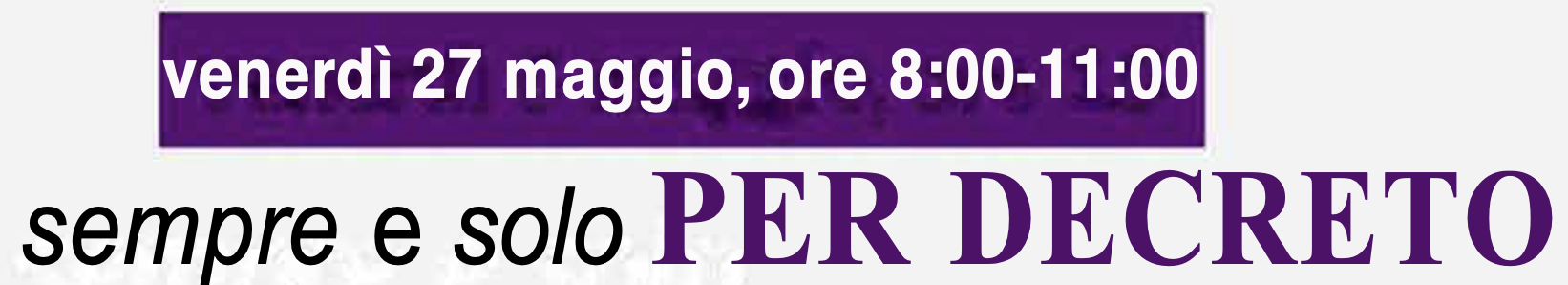 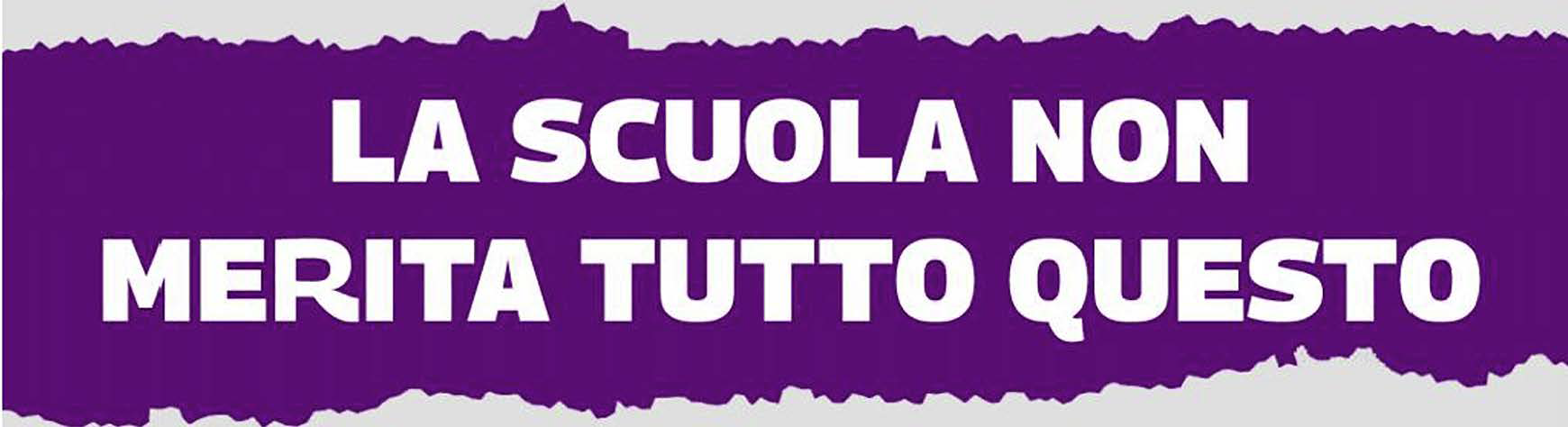 Assemblea sindacale regionale onlinedi tutto personale docente, educativo e ATA del F.V.Gcon i Segretari RegionaliLINK PER IL COLLEGAMENTO WEBINAR:meet.google.com/dhj-fuaf-sor   PER IL PERSONALE CHE NON DOVESSE RIUSCIRE AD ENTRARE IN PRIMA BATTUTA FORNIAMO IL LINK PER IL COLLEGAMENTO IN STREAMING YOU TUBE: https://youtu.be/SRi6uVov83A Mobilitazione contro il DL n. 36 del 30 aprile 2022Sciopero nazionale della Scuolaper l’intera giornata di lunedì 30 maggio 2022Alcune delle rivendicazioniStralcio dal decreto di tutte le materie di natura contrattualeRinnovo del Contratto nazionale scaduto da tre anniRestituzione della formazione di tutto il personale della scuola alla sfera di competenza dell’autonomia scolastica e del collegio docentiRevisione degli attuali parametri di attribuzione degli organici alle scuoleRiduzione del numero di alunni per classeIncremento dell’organico dei Collaboratori scolasticiPiano di reclutamento e di stabilizzazione che superi il precariato esistenteEliminazione degli eccessi di burocrazia nel lavoro dei docentiSemplificazione delle procedure amministrative liberando le segreterie dai compiti impropriReintegrazione dell’utilità dello scatto stipendiale del 2013Mobilità con eliminazione di vincoli imposti per legge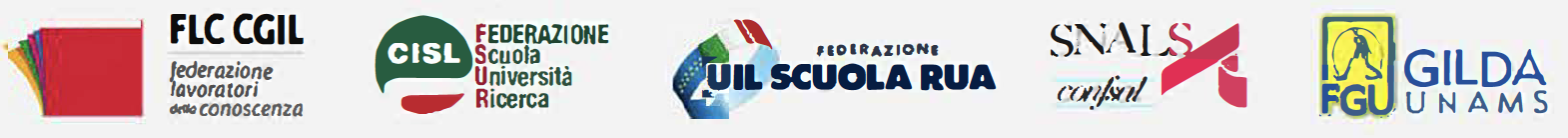 *Si prega di voler rendere pubblica la presente a tutto il personale attraverso l’affissione all’albo sindacale, tramite circolare, e-mail o registro elettronico e pubblicazione sul sito della scuola. Adriano ZontaAntonella Piccolo     Ugo Previti            Mauro Grisi       Massimo Vascotto